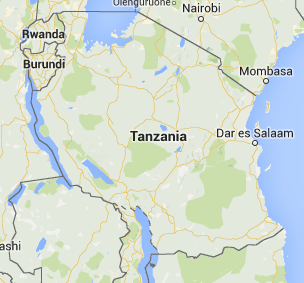 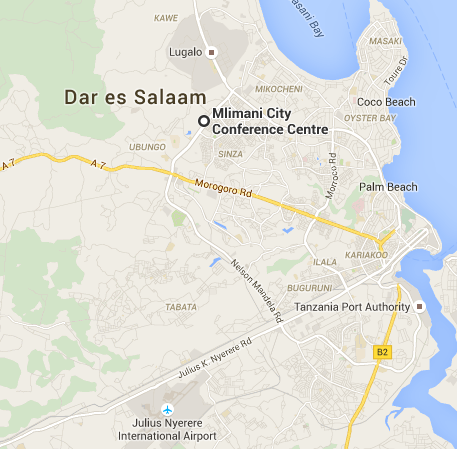 BIR ONCEKI YIL KATILIMCI LISTESIFUAR KATILIM İSTEK FORMUFirmanın Adı ve Unvanı: …………………………………………………………………………………….Adres:.............................................................................................................................................................................................................................................................................................................Tel: .................................. Faks: ......................................... E-mail: .................................................Bağlı Bulunan Vergi Dairesi ve No’su: ..............................................................................................Sergilenecek Ürünler: ...................................................................................................................................................................................................................................................................................................................Talep Edilen M2 : …….…  m2Belgeyi Dolduran Yetkilinin:Adı Soyadı: ....................................................... Tel. No: ……………………………………………..Fuara iştirak etmek istiyoruz. Fuara katılma koşullarını ve ilgili Fuar Katılım Sözleşmesi ve eklerinde yazılı hususlar ve yükümlülükleri peşinen kabul etmiş bulunduğumuzu ve Fuar Katılım Sözleşmesi ve eklerinin imzalanmasından kaçınmayacağımızı peşinen kabul ettiğimizi beyan eder, gerekli işlemlerin yapılmasını arz ederiz.Fuar katılım ödemesi, ŞİRKETİNİZ HESABINDAN Gur Tour Turizm ve Seyahat Ltd. Sti. nin .       Is Bankasi Pangalti Şubesi (Şube Kodu:1041) IBAN TR120006400000210410530269 ($) hesabına yapılır. Ödemeye esas teşkil eden dekontlarda şirketinizin adı, IBAN numarası ve fuar adının yer alması gerekmektedir.Türkiye Expogroup Temsilcigi : GurTour                                                                             Tarih/Kaşe/İmza                                        Fuar Adı :  LightExpo Africa Tanzanya 2017Uluslararasi Tanzanya Konut, Ticari ve Endüstriyel Aydınlatma & Aksesuarlari FuarıLightExpo Africa Tanzanya 2017Uluslararasi Tanzanya Konut, Ticari ve Endüstriyel Aydınlatma & Aksesuarlari FuarıFuar Tarihi ve Yeri :  10 – 12 Ağustos 2017Mlimani Conference Centre / Dar Es SalaamFuar Ana ve Türkiye             Temsilciligi : Expogroup Turkiye Temsilciligi  444 7 609  GurTourExpogroup Turkiye Temsilciligi  444 7 609  GurTourDüzenlenme Periyodu :Yılda 1 DefaYılda 1 DefaFuar Alan Kapasitesi :3.500 m23.500 m2FUARDASERGİLENECEKÜRÜN ANABAŞLIKLARIOtomasyon, Waterfront / deniz aydınlatma, Aydınlatma kontrolleri ve çözümleri, LED’ler, İç aydınlatma, İç aydınlatma, Akıllı kontroller, Aydınlatma elektroniği, Armatürler, Çok odalı çözümleri, Aydınlatma, Kamu Aydınlatma, Dış aydınlatma, İç aydınlatma, Lambalar, Floresan / CFL, Sistemleri kontrol, Lazerler ve fiber optik, Metalhalide ışıklar, LED armatürler, Sinyal aydınlatma, Stabilizörler ve onbir, Sokak lambaları, Optik, Dış aydınlatma, Dinamik aydınlatma, Mimari aydınlatma, Balastlar, Dekoratif aydınlatma, Görüntü teknolojileri, Akkor ve halojen lambalar, Tiyatro aydınlatma, Eco halojen / Akkor lambalar, Anahtarlar, Tel & kablolar, Balastlar, Güneş, Flaş ışıkları, meşaleler ve piller, LED uygulamaları, Yeni & yenilenebilir enerji, Güç üretimi, Tutucular, Yuva ve transformatörler, Izgara Teknolojisi, Neons & Ekran aydınlatması, Ekipman ve Aksesuarları, ArmatürlerOtomasyon, Waterfront / deniz aydınlatma, Aydınlatma kontrolleri ve çözümleri, LED’ler, İç aydınlatma, İç aydınlatma, Akıllı kontroller, Aydınlatma elektroniği, Armatürler, Çok odalı çözümleri, Aydınlatma, Kamu Aydınlatma, Dış aydınlatma, İç aydınlatma, Lambalar, Floresan / CFL, Sistemleri kontrol, Lazerler ve fiber optik, Metalhalide ışıklar, LED armatürler, Sinyal aydınlatma, Stabilizörler ve onbir, Sokak lambaları, Optik, Dış aydınlatma, Dinamik aydınlatma, Mimari aydınlatma, Balastlar, Dekoratif aydınlatma, Görüntü teknolojileri, Akkor ve halojen lambalar, Tiyatro aydınlatma, Eco halojen / Akkor lambalar, Anahtarlar, Tel & kablolar, Balastlar, Güneş, Flaş ışıkları, meşaleler ve piller, LED uygulamaları, Yeni & yenilenebilir enerji, Güç üretimi, Tutucular, Yuva ve transformatörler, Izgara Teknolojisi, Neons & Ekran aydınlatması, Ekipman ve Aksesuarları, ArmatürlerKATILIM ÜCRETİ :Kapali Alan M2 Birim Stand Fiyatı  :    380 .- $Acik Alan M2 Birim Stand Fiyatı     :     350 .- $Kapali Alan M2 Birim Stand Fiyatı  :    380 .- $Acik Alan M2 Birim Stand Fiyatı     :     350 .- $Nüfusu :49,250,000 (2013 verileri)49,250,000 (2013 verileri)Ülke Bilgisi :Resmi Adı: Birleşik Tanzanya CumhuriyetiBaşkenti: Dar Es SalaamYönetim: CumhuriyetPara Birimi: Tanzanya ŞiliniDini: Müslüman %33, Hıristiyan %44, diğer yerel inançlarResmi Adı: Birleşik Tanzanya CumhuriyetiBaşkenti: Dar Es SalaamYönetim: CumhuriyetPara Birimi: Tanzanya ŞiliniDini: Müslüman %33, Hıristiyan %44, diğer yerel inançlarNiçin  Tanzanya.? :TANZANYA   ;   Sahra altı Afrika'nın en büyük 5. ekonomisi olan Tanzanya'nın otelcilik, mobilya ve otomotiv yan sanayi ile turizm alanlarında ciddi bir potansiyel barındırmaktadir.Tanzanya 883749 km2 yuzolcumu ve 40 milyona ulasan nufusu ile Dogu Afrika bolgesinin en buyuk ulkesidir.Brundi, Kenya, Malavi, Mozambik, Ruanda, Uganda ve Zambia ile komsu olup, Hind Okyanusu kiyisina uzunlugu 1424 km’ yi bukmaktadir.Jeo stratejik konumu itibariyle cok onemli bir ulke olup, bu konumu nedeniyle yatirimciler icin dogal bir cazibe merkezidir. Her ne kadar madencilikte gelişmemiş olsa da Tanzanya, Güney Afrika ve Gana'nın ardından Afrika'nın altın madenciliğinde en gelişmiş üçüncü ülkesidir. Ülke ayrıca Tanzanit adlı değerli taşlarıyla da ünlüdür. 2009 yılında Tanzanya ile ticaret hacmimiz 66,3 milyon ABD Doları, 2010 yılının Ocak-Ekim döneminde ise 62 milyon ABD Doları olarak gerçekleşmiştir.Türkiye ile Tanzanya arasındaki ticari ilişkiler incelendiğinde, Tanzanya’ya hemen her türlü ürün ithal edildiğinden, ihracatımız bakımından potansiyel pazar teşkil ettiği görülmekte olup, Türk ürünleri kalitesi ve uygun fiyatıyla Tanzanya’da pazar avantajına sahiptir.TANZANYA   ;   Sahra altı Afrika'nın en büyük 5. ekonomisi olan Tanzanya'nın otelcilik, mobilya ve otomotiv yan sanayi ile turizm alanlarında ciddi bir potansiyel barındırmaktadir.Tanzanya 883749 km2 yuzolcumu ve 40 milyona ulasan nufusu ile Dogu Afrika bolgesinin en buyuk ulkesidir.Brundi, Kenya, Malavi, Mozambik, Ruanda, Uganda ve Zambia ile komsu olup, Hind Okyanusu kiyisina uzunlugu 1424 km’ yi bukmaktadir.Jeo stratejik konumu itibariyle cok onemli bir ulke olup, bu konumu nedeniyle yatirimciler icin dogal bir cazibe merkezidir. Her ne kadar madencilikte gelişmemiş olsa da Tanzanya, Güney Afrika ve Gana'nın ardından Afrika'nın altın madenciliğinde en gelişmiş üçüncü ülkesidir. Ülke ayrıca Tanzanit adlı değerli taşlarıyla da ünlüdür. 2009 yılında Tanzanya ile ticaret hacmimiz 66,3 milyon ABD Doları, 2010 yılının Ocak-Ekim döneminde ise 62 milyon ABD Doları olarak gerçekleşmiştir.Türkiye ile Tanzanya arasındaki ticari ilişkiler incelendiğinde, Tanzanya’ya hemen her türlü ürün ithal edildiğinden, ihracatımız bakımından potansiyel pazar teşkil ettiği görülmekte olup, Türk ürünleri kalitesi ve uygun fiyatıyla Tanzanya’da pazar avantajına sahiptir.Proje Sorumlusu :                               TEL  :  + ( 212 ) 232 17 47 Pbx                               TEL  :  + ( 212 ) 232 17 47 PbxCompany NameCountry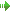 JINDAL MECTEC PVT. LTD.TANZANIAASSA ABLOYTANZANIAADOPEN PLASTIK VE INSAAN SAN. A.S.TURKEYC-LABS/REDSTONE TANZANIACOLORADOMOROCCOCROWN PAINTS TANZANIA LIMITEDTANZANIADAVIS & SHIRTLIFF (T) LTDTANZANIADEVSONS INDUSTRIES LTDKENYADOLSON INTERIORS LIMITEDTANZANIADSP CO., LTD.KOREAELECTROMECH MATERIAL HANDLING SYSTEMS (INDIA) PVT. LTD.INDIAEMIRATES BUILDINGS PSCUAEESS ESS BATHROOM PRODUCTS PVT. LTD.INDIAFOSHAN TALAX METALIC PRODUCTS CO., LTD.CHINAFUJIAN EXCELLENCE HONCHA BUILDING MATERIAL EQUIPMENT CO. CHINAINSTANT CRUSHER SPARES LTD. UNITED KINGDOMINTERNATIONAL COMPANY FOR INSULATION TECHNOLOGY - INSUTECHEGYPTJS ELECTROMEC LTDTANZANIAKAMAL STEEL LIMITEDTANZANIAKLUDI GMBH & CO., LTD.GERMANYKOLIDA INSTRUMENTCHINALINYI HAIDE BUILDING MATERIALS CO., LTD.CHINALINYI SEASONG INTERNATIONAL TRADE CO., LTD.CHINAMODERNO DESIGNS LTD.TANZANIANEW JARIFASHIONTANZANIANINGBO KAIYUAN DEVELOPING IMPORT AND EXPORT CO., LTDCHINAPFERD-SOUTH AFRICA (PTY) LTDSOUTH AFRICAPOWERKINGKOREAQUANZHOU YIXIN MACHINERY CO., LTD.CHINAREXE ROOFING PRODUCTS LTD & IKO BELGIUMKENYASEAL AND BONDSOUTH AFRICASHANDONG WEIFANG IMPORT AND EXPORT CO., LTD.CHINASHANGHAI ZENITH MINING & ONCSTRUCTION MACHINERY EAST AFRICAN SALES COMPANYKENYASOLARWAVE TANZANIA LIMITED TANZANIASOUDAL NVBELGIUMSPECTRUM SHIPPING SERVICESINDIATECHNOLOGY DESIGNITALYTHAI - GERMAN PRODUCTS PCLTHAILANDTIANJIN BRIDGE STEEL CO., LTD.CHINAWEIFANG EVERGREEN WOOD CO., LTD.CHINAZHONG SHAN LIXING BUILDING MATERIALS CO., LTDCHINAZWZ ENTERPRISES HOLDINGS CO. LTD TANZANIAAKEMI STONE CHEMICALS - GERMANYGERMANYALSHAAF BARGAIN CENTER LIMITEDTANZANIAAQUAGAS PLASTIC INDUSTRIESUAEASSAN PANELTURKEYATESHAN SCAFFOLDING CONSTRUCTION IND. & TRA. LLP.TURKEYBETONSTAR CONCRETE PUMPSTURKEYBRONX INTERNATIONAL PTY LTDAUSTRALIA CHANG SHIN INTERNATIONAL CO., LTDKOREACORBUS METAL IC VE DIS TIC LTD. STI.TURKEYDORCE PREFABRICATED BUILDINGS & CONSTRUCTIONTURKEYELKONTURKEYEQUITRADE LTD.TANZANIAEUROPENTURKEYFEROOF CO., LTDSOUTH KOREAFORMULTURKEYFUJIAN SOUTH HIGHWAY MACHINERY CO., LTD.CHINA/TANZANIAGARDENIA ORCHIDEAITALY/KENYAGLANS INDIAINDIAICON INTERNATIONALINDIAISA LIMITEDTANZANIAJ.K WHITE CEMENTINDIAJUMBO CHEM KENYA LTDKENYAKIRBY BUILDING SYSTEMSKUWAITKONEX COMPANY LTD.TANZANIAMARANGO LTD.TANZANIAMEKA CONCRETE PLANTSTURKEYMIRAGE SPAKENYAMULTI CABLE LTD.TANZANIAORIENTUAEPDS MAKINATURKEYPEKTAS KABLO GRANUL LTD. STI.TURKEYPIRAZIZ INTERNATIONAL SERVICE SOLUTIONTURKEYPOWERTRACK STEEL INDUSTRIES LLCUAERAMPARULMAN LTDTANZANIARITMO SPAITALYROBIT ROCKTOOLS OY LTDFINLANDSCANIA TANZANIA LTD.TANZANIASFC ENTEGRETURKEYSHANDONG FTIF NEW BUILDING MATERIALS CO., LTD.CHINASHANDONG XINGANG GROUPCHINASILKCOATTURKEYSINTER SUD S.R.L.ITALYSTAR BONDTURKEYTASK - DOORS & HARDWAREU.A.ETEKSEN GENERATORTURKEYTEREX (E.A) LIMITEDTANZANIATOP FAST TRADING LLCOMANTRANSAFRICA WATER SYSTEMS LTD.TANZANIATROYEXPOTURKEYUGURMAKTURKEYULUOVA MAK. LTD. STI.TURKEYVEFA PREFABRICATED CONSTRUCTIONSTURKEYWATERLANDTURKEYZAMIL LADDER FACTORYSAUDI ARABIABUROSEREN FURNITURE & DECORATION CONS.& TRADING CO. LTD .TURKEYFuar AdiTahsis edilen m2M2 Birim Bedeli  (Dolar-$)M2 Birim Bedeli  (Dolar-$)Toplam Tutar (Dolar-$)……………… m2         …….. $         …….. $……….……………… $Ödeme ŞekliÖdeme ŞekliÖdeme ŞekliÖdeme ŞekliÖdeme  ..../..../.....   -  Peşin(Toplam katılım bedelinin % 50’lik bölümü Fuara başvuru esnasında)Ödeme  ..../..../.....   -  Peşin(Toplam katılım bedelinin % 50’lik bölümü Fuara başvuru esnasında)2. Ödeme (Toplam katılım bedelinin bakiye %50’lık bölümü fuar açılış tarihini müteakip iki ay içerisinde )2. Ödeme (Toplam katılım bedelinin bakiye %50’lık bölümü fuar açılış tarihini müteakip iki ay içerisinde ).............................  ($).............................  ($)……..........................  ($)……..........................  ($)